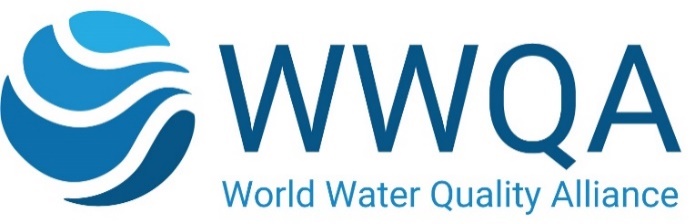 Seed Funding Application Template for WWQA Workstreams -  applicable only to those applying for Alliance Seed FundsAny workstream that requires seed funding should be outlined by filling Part A and Part B below. Proposals shall ideally support and be aligned with the latest work plan of the Alliance (click here to view the document)Proposals focusing outside the agreed latest workplan will be open for consideration by the Advisory Committee (see below) The total budget available to support the work of different workstreams of the World Water Quality Alliance (WWQA), incl. communication and outreach is approximately US$ 130,000 annually (2020-2023)No single proposal should have a budget exceeding US$ 65,000 (the Alliance aims to support approximately two, up to three projects annually). Budgets may be created with the intent of being scalable in order to allow for modifications if the requested total budget is not possible.The Strategic Advisory Committee (SAC) will evaluate and prioritize the proposals received.The Technical Advisory Committee (TAC) shall engage in providing recommendations and advice on content, additional partnership, technical aspects and possible co-funding, as applicable.UNEP reserves the right to determine which entity it may partner with (due diligence process). The principal investigator must be a not-for-profit entity, with proven experience in implementing similar activities (e.g., at a similar level of technical complexity; access to relevant information sources/networks), as well as have a mandate that covers the proposed activities. The selected partner/principal investigator shall consult with UNEP regarding the Intellectual Property Rights as appropriate.Part A – Implementation PlanBackgroundUnited Nations Environment Assembly (UNEA) Resolution 3/10 on “Addressing water pollution to protect and restore water-related ecosystems” (UNEP/EA.3/Res.10) requested UNEP to develop a global water quality assessment in collaboration with UN-Water and relevant stakeholders by UNEA-5. During the Inception Meeting for the Assessment, around 50 organizations (UN, research, civil society, private sector), which had expressed interest to engage in the assessment, also expressed interest to work with UNEP in co-designing agendas and action around emerging issues. The group decided to form a World Water Quality Alliance (WWQA) as an open community of practice, representing a voluntary and flexible global Expert, Practitioners and Policy Network, which advocates the central role of freshwater quality in achieving prosperity and sustainability. It explores and communicates water quality risks in global, regional, national and local contexts and points towards solutions for maintaining and restoring ecosystem and human health and wellbeing. It aims to serve countries throughout the lifetime of the 2030 Agenda for Sustainable Development and beyond.UNEP, and more specifically the Global Environment Monitoring Unit in the Science Division, acts as a Coordination Unit for the Alliance. The work of the Alliance contributes to the implementation of the UNEP Programme of Work in many facets, mainly the context of framed as ‘Assessing key environmental issues and providing focused outlooks to strengthen science-based policy making’. It is, however, in the heart of the Alliance that members are encouraged to collaborate on workstreams that cater as much for their own or other work programmes of members as well; this is to underline the co-benefit character of the Alliance.The work plan of the World Water Quality Alliance consists of various thematic priority topics and related work streams. As a principle the workplan in its entirety reflects priorities and emerging issues identified for action by the Alliance in a peer exchange and prioritization process. Discussions and decisions on priorities of the work plan will take place during the annual global meeting (face to face or if required remotely).  The work plan shall be a platform for all members to address water quality issues also within mandates and work programmes outside those of UNEA.Proposal:In the special case presented here:  the planned project under leadership by [Insert name of Principal Investigator] contributes to the [name of workstream] within the approved alliance work plan. [Insert name of Principal Investigator] is taking the lead as the Principal Investigator and can draw on a variety of experiences and backgrounds in terms of scientific excellence and networks to lead the workstream. [Brief explanation why the Principal Investigator has been selected]Objective of the Project Please provide a short paragraph on what is the overall objective of the Proposal. You can copy paste from the part above / general applicationActivities For Part A, please provide a narrative for each activity planned. Please number each activity and use the same name coding for the Part B – Activity based budget. Please also indicate the deliverables per activity with delivery dates.  Activity 1 - name of the activityDescription and overall timeline of the activityActivity 2 - name of the activityDescription and overall timeline of the activityActivity 3 - name of the activityDescription and overall timeline of the activity Part B – Activity Based Budget Budget for UNEP WWQA finance (UNEP funds only; please indicate other co-financing in the table below)Example (this is just for illustration, please provide more or less detail if needed) (THIS EXAMPLE TO BE DELETED IN FINAL VERSION)*if participants are regional, please provide a separate estimation reflecting a more accurate cost estimation**if needed and known in advance, provide more precise travel details in a separate tableDeliverablesDelivery dateDeliverablesDelivery dateDeliverablesDelivery dateBudgetBudgetBudgetBudgetBudgetActivityQuantityUnitUnit Cost (US$)Total Cost (US$)Activity 1 – Please use same name coding as aboveActivity 1 – Please use same name coding as aboveActivity 1 – Please use same name coding as aboveActivity 1 – Please use same name coding as aboveActivity 1 – Please use same name coding as aboveSub-total Activity 2 – Please use same name coding as aboveActivity 2 – Please use same name coding as aboveActivity 2 – Please use same name coding as aboveActivity 2 – Please use same name coding as aboveActivity 2 – Please use same name coding as aboveSub-total Activity 3 – Please use same name coding as aboveActivity 3 – Please use same name coding as aboveActivity 3 – Please use same name coding as aboveActivity 3 – Please use same name coding as aboveActivity 3 – Please use same name coding as aboveSub-total Total Cost BudgetBudgetBudgetBudgetBudgetActivityQuantityUnitUnit Cost (US$)Total Cost (US$)Activity 1 – Produce a Life Cycle PublicationActivity 1 – Produce a Life Cycle PublicationActivity 1 – Produce a Life Cycle PublicationActivity 1 – Produce a Life Cycle PublicationActivity 1 – Produce a Life Cycle PublicationTechnical Support 20person days3006,000Technical Support 3person days5001,500Travel of one partner staff to Paris to discuss 1st draft (round trip ticket BKK/PAR/BKK and 1-day meeting in Paris)1Total travel Cost2,0002,000Peer review meeting in partners office in Bangkok (1-day meeting in BKK office, 15 national participants)15Total travel Cost3004,500Peer review meeting in partners office in Bangkok (1-day meeting in BKK office, 15 national participants)1Coffee breaks, reception, etc.200200Printing of the document (200 page – 4 color publication)1Publication5,0005,000Sub-total 19,200Activity 2 – Production of WebinarsActivity 2 – Production of WebinarsActivity 2 – Production of WebinarsActivity 2 – Production of WebinarsActivity 2 – Production of WebinarsProduce 3 webinars (@ 3,000/each)3Webinar3,0009,000Sub-total 9,000Activity 3 – Regional Meeting Travel of 15 participants** (2 days meeting in Bangkok, 10 international participants* + 5 national participants)10Total travel costs2,00020,000Travel of 15 participants** (2 days meeting in Bangkok, 10 international participants* + 5 national participants)5Total travel costs3001,500Meeting venue, coffee-breaks, and logistics support (2 days meeting for 30 participants (@ 250/day) in Bangkok)2Venue day250500Sub-total 22,000Total Cost 50,200In-kind and cash Co-FinancingTotal (US$)SecuredPartner 1Partner 2Partner 3………sub-totalTo be secured… tbd … tbd … tbd Total Income